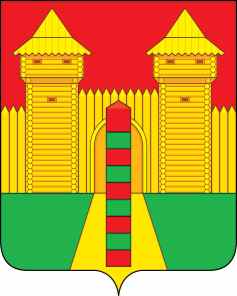 АДМИНИСТРАЦИЯ  МУНИЦИПАЛЬНОГО  ОБРАЗОВАНИЯ «ШУМЯЧСКИЙ   РАЙОН» СМОЛЕНСКОЙ  ОБЛАСТИПОСТАНОВЛЕНИЕот 14.02.2023г. № 60          п. ШумячиВ соответствии с Федеральным законом от 05.04.2013 № 44-ФЗ «О контрактной системе в сфере закупок товаров, работ, услуг для обеспечения государственных и муниципальных нужд», Уставом муниципального образования «Шумячский район» Смоленской области Администрация муниципального образования «Шумячский район»                         Смоленской областиП О С Т А Н О В Л Я Е Т:1. Провести электронный аукцион на право заключить муниципальный                    контракт на ремонт автомобильной дороги: п. Шумячи, ул. Спортивная.2. Установить начальную (максимальную) цену муниципального контракта на ремонт автомобильной дороги: п. Шумячи, ул.  Спортивная в размере 693 795,60 (шестьсот девяносто три тысячи семьсот девяносто пять) рублей 60 копеек.3. Отделу по строительству, капитальному ремонту и жилищно-коммунальному хозяйству Администрации муниципального образования «Шумячский район» Смоленской области подготовить проект документации по проведению электронного аукциона на право заключить муниципальный контракт на ремонт автомобильной дороги: п. Шумячи, ул. Спортивная.4. Контроль за исполнением настоящего постановления оставляю за собой.Глава муниципального образования«Шумячский район» Смоленской области                                        А.Н. Васильев    О проведении электронного аукциона 